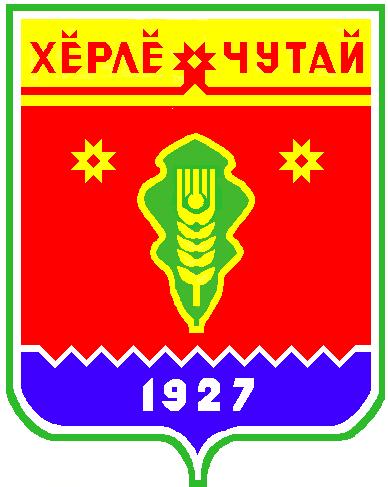              Новости27 марта 2020 года, под председательством и.о. прокурора Красночетайского района Василия Николаева состоялось заседание координационного совещания руководителей правоохранительных органов района, на котором обсуждены вопросы состояния законности и прокурорского надзора при приеме, регистрации и разрешении сообщений о преступлениях.В работе совещания приняли участие руководители правоохранительных органов Красночетайского района и другие члены координационного совещания.Со вступительным словом к участникам координационного совещания обратился и.о. прокурора района, который проинформировал о состоянии законности и прокурорского надзора в рассматриваемой сфере.На совещании отмечено, что правоохранительными органами района принимаются определенные меры по укреплению законности при приеме, регистрации и рассмотрении сообщений о преступлениях, однако имеют место недостатки и упущения в деятельности правоохранительных органов. В этой связи от руководителей правоохранительных органов требуется принятия дополнительных совместных мер для выхода из сложившейся ситуации.На совещании были заслушаны выступление и.о. руководителя Ядринского МСО СУ СК РФ по ЧР, отчеты начальников отделения полиции по Красночетайскому району МО МВД России «Шумерлинский», СО ОП по Красночетайскому району, Красночетайского РОСП, а также обсуждены предложения участников совещания по данному вопросу.Подводя итоги обсуждения, и.о. прокурора района Василий Николаев обратил внимание на необходимость усиления ведомственного контроля за соблюдением законов при приёме, регистрации и рассмотрении сообщений о преступлениях, а также обеспечения надлежащего контроля за деятельностью следователей и дознавателей по проведению проверочных мероприятий в установленные законом сроки.По итогам совещания спланированы дополнительные мероприятия, направленные на повышение эффективности деятельности правоохранительных органов при приеме, регистрации и разрешении правоохранительными органами сообщений о преступлениях.По каждому ведомству определены сроки и лица, ответственные за их исполнение.РАСПОРЯЖЕНИЕАдминистрации Питеркинского сельского поселенияКрасночетайского района Чувашской РеспубликиО введении режима повышенной готовности на территории Питеркинского сельского поселения Красночетайского районаот 25.03.2020 года № 11      В соответствии с Федеральными законами от 06 октября 2003 года № 131-ФЗ «Об общих принципах организации самоуправления в Российской Федерации», от 21 декабря 1994 года № 68-ФЗ «О защите населения и территорий от чрезвычайных ситуаций природного и техногенного характера», Уставом Красночетайского района Чувашской Республики и в целях недопущения завоза и распространения новой коронавирусной инфекции, вызванной 2019-nCoV, на территории Красночетайского района Чувашской Республики в соответствии с постановлением Главного государственного санитарного врача Российской Федерации от 24 января 2020 года № 2 «О дополнительных мероприятиях по недопущению завоза и распространения новой коронавирусной инфекции, вызванной 2019-nCoV», распоряжением Главы Чувашской Республики от 18 марта 2020 года № 113-рг «О введении режима повышенной готовности на территории Чувашской Республики с 18 марта 2020 года до особого распоряжения» на территории Питеркинского сельского поселения Красночетайского района   администрация   Питеркинского сельского поселения п о с т а н о в л я е т:       1. Ввести режим повышенной готовности на территории Питеркинского сельского поселения Красночетайского района Чувашской Республики с 18 марта 2020 года до особого распоряжения.       2. На период действия режима повышенной готовности по предупреждению завоза и распространения новой коронавирусной инфекции организовать дежурство согласно графика. (График прилагается)       3. Контроль за исполнением настоящего распоряжения оставляю за собой.Глава Питеркинскогосельского поселения                                                                                              В.Г.Михуткин        ВЕСТНИКПитеркинского сельского поселенияТир. 100 экз.д. Питеркино, ул. Новая, 1krchet-piter@cap.ruНомер сверстан  специалистом администрации  Питеркинского  сельского поселенияОтветственный за выпуск:В.Г.МихуткинВыходит на русском  языке